 TEAM MEETING AGENDA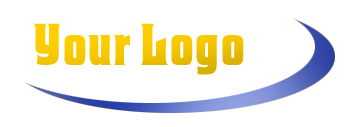   TEAM MEMBERS REQUESTED TO ATTEND:AGENDACONTENT	START TIMEPurpose of Meetings and Objectives	10:30 AMAssign Minute Taker and Time Keeper; Define Roles	10:35 AMMinute Taker: [Name]Time Keeper: [Name]
Review Prior Action Item List	10:40 AMAgenda Items	(start time per item)Action Item	11:00 AMItem termsItem descriptionItem participantsAction Item	11:15 AMItem termsItem descriptionItem participantsAction Item	11:35 AMItem termsItem descriptionItem participants
Review of New Action Items’ Terms and Descriptions	12:00 PMProposals for Next Meeting Agenda	12:10 PMEvaluation of Current Meeting	12:20 PMAdjournment	12:30 PM
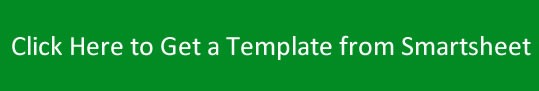 DATE:Thursday, March 17, 2016TIME:10:30 AMLOCATION:Conference Room BTEAM NAME:[Name of Team]MEETING TITLE:[Title of Meeting]Sara HudsonSteve HartSara HudsonSteve HartSteve HartSara HudsonSteve HartSara HudsonSara HudsonSteve HartSara HudsonSteve Hart